INFORMACJA Z OTWARCIA OFERT REALIZACYJNYCHDotyczy postępowania o udzielenie zamówienia publicznego prowadzonego w związku z zawarciem umowy ramowej na:DOSTAWĘ MEBLI BIUROWYCH – KRZESŁA(postępowanie nr 30/C/19)Zamawiający - Komenda Wojewódzka Policji w Białymstoku - przekazuje poniższe informacje z sesji otwarcia ofert:Zestawienie ofert: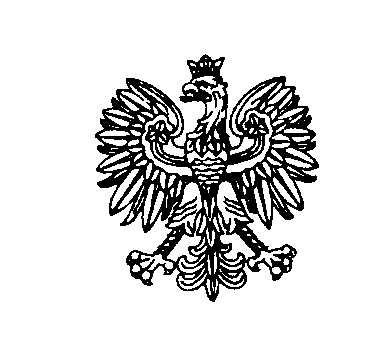 Białystok, dnia 16 kwietnia 2020 r.Białystok, dnia 16 kwietnia 2020 r.Białystok, dnia 16 kwietnia 2020 r.Białystok, dnia 16 kwietnia 2020 r.Białystok, dnia 16 kwietnia 2020 r.Komenda Wojewódzka Policji w BiałymstokuKomenda Wojewódzka Policji w BiałymstokuKomenda Wojewódzka Policji w BiałymstokuNr ofertyNazwa(firma)i adres WykonawcyCena ofertowa brutto(w zł)Termin wykonania zamówieniaOkres gwarancjiWarunki płatności1MATAGO GROUP Mateusz Gembicki, ul. Trzebnicka 28, 50-246 Wrocław6.606,00 zł01-16.06.2020 36 miesięcyzgodnie z SIWZ na umowę ramową2Hurtownia Krzeseł,Ul. Dietriecha 5, 05-120 Legionowo6.612,48 zł01-16.06.202036 miesięcyzgodnie z SIWZ na umowę ramową3ERGOSYSTEM Sp. j. R. Makuch, M. Wolski, J. Wiatrul. Połczyńska 115B,01-303 Warszawa7.103,25 zł01-16.06.202036 miesięcyzgodnie z SIWZ na umowę ramową